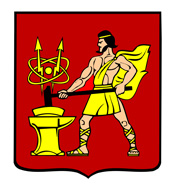 АДМИНИСТРАЦИЯ ГОРОДСКОГО ОКРУГА ЭЛЕКТРОСТАЛЬМОСКОВСКОЙ ОБЛАСТИРАСПОРЯЖЕНИЕ30.03.2021 № 109-рОб организации и проведении общественных обсуждений проекта Правил благоустройства территории городского округа Электросталь Московской областиВ соответствии с Федеральным законом от 06.10.2003 № 131-ФЗ «Об общих принципах организации местного самоуправления в Российской Федерации», Законом Московской области от 30.12.2014 № 191/2014-ОЗ «О регулировании дополнительных вопросов в сфере благоустройства в Московской области», Положением об организации и проведении общественных обсуждений по вопросам градостроительной деятельности в городском округе Электросталь Московской области, утвержденным решением Совета депутатов городского округа Электросталь Московской области от 20.06.2018 № 289/46, поручения Министерства благоустройства Московской области от 09.11.2020 № 135ВХ-11722:1. Организовать и провести общественные обсуждения проекта Правил благоустройства территории городского округа Электросталь Московской области в период с 01.04.2021 по 04.05.2021 года.2.  В течение двух дней со дня принятия настоящего распоряжения:-   опубликовать прилагаемое оповещение о проведении общественных обсуждений проекта Правил благоустройства территории городского округа Электросталь Московской области в газете «Официальный вестник» и разместить его на официальном сайте городского округа в информационно-телекоммуникационной сети «Интернет»;- разместить проект Правил благоустройства территории городского округа Электросталь Московской области на официальном сайте городского округа Электросталь Московской области по адресу: www.electrostal.ru в разделе «Официальная информация», а также по адресу: г. Электросталь, ул. Мира, д. 10 (помещение напротив Администрации городского округа Электросталь Московской области), кабинет № 1.3. Установить доступ к проекту Правил благоустройства территории городского округа Электросталь Московской области в период проведения общественных обсуждений с понедельника по четверг с 16-00 до 18-00 по адресу: г. Электросталь, улица Мира д. 10 (помещение напротив Администрации городского округа Электросталь Московской области), кабинет № 1 (Комитет по строительству, дорожной деятельности и благоустройства Администрации городского округа Электросталь Московской области).4. Назначить Администрацию городского округа Электросталь Московской области в лице Комитета по строительству, дорожной деятельности и благоустройства Администрации городского округа Электросталь Московской области органом, уполномоченным на организацию и проведение общественных обсуждений проекта Правил благоустройства территории городского округа Электросталь Московской области.5. Определить комиссию, ответственную за проведение общественных обсуждений проекта Правил благоустройства территории городского округа Электросталь Московской области (далее – Комиссия), в составе:Председатель комиссии – председатель Комитета по строительству, дорожной деятельности и благоустройства Администрации городского округа Электросталь Московской области Зайцев А.Э.Члены комиссии:                     а)  Донской А.Д. – директор МБУ «Благоустройство»;б) Потехина Л.С. – директор МКУ «Обеспечение деятельности органов местного самоуправления Администрации городского округа Электросталь Московской области»;в)  Булатов Д.В. – начальник управления архитектуры и градостроительства Администрации городского округа Электросталь Московской области.3)        Секретарь комиссии:Зеленая С.С. – ведущий эксперт Комитета по строительству, дорожной деятельности и благоустройства Администрации городского округа Электросталь Московской области.6. Комиссии:6.1. В период с 01.04.2021 по 04.05.2021 включительно осуществлять приём предложений, дополнений и замечаний по проекту Правил благоустройства территории городского округа Электросталь Московской области в рабочие дни с 16.00 до 18.00 по адресу: г. Электросталь, ул. Мира, д. 10, кабинет № 1.6.2. В срок не позднее 07.05.2021 оформить протокол общественных обсуждений и заключение о результатах общественных обсуждений.6.3. Опубликовать заключение о результатах общественных обсуждений в газете «Официальный вестник», разместить его на информационных стендах и на официальном сайте городского округа Электросталь Московской области по адресу: www.electrostal.ru. в срок не позднее 14.05.2021.7. Опубликовать настоящее распоряжение в газете «Официальный вестник» и разместить его на официальном сайте городского округа не позднее двух дней со дня принятия.8. Контроль за исполнением настоящего распоряжения возложить на заместителя Главы Администрации городского округа Электросталь Московской области Денисова В.А.9. Настоящее распоряжение вступает в силу со дня его опубликования.Первый заместитель Главы Администрациигородского округа				                                                             О.В. ПечниковаПриложение №1к распоряжению Администрациигородского округа ЭлектростальМосковской области30.03.2021 № 109-рОПОВЕЩЕНИЕо проведении общественных обсуждений проекта Правил благоустройстватерритории городского округа Электросталь Московской областиНа общественные обсуждения представляется проект Правил благоустройства территории городского округа Электросталь Московской области.Общественные обсуждения проводятся в порядке, установленном статьей 5.1 Градостроительного кодекса Российской Федерации и Положением об организации и проведении общественных обсуждений по вопросам градостроительной деятельности в городском округе Электросталь Московской области, утвержденным решением Совета депутатов от 20.06.2018 № 289/46.Орган, уполномоченный на проведение общественных обсуждений проекта Правил благоустройства территории городского округа Электросталь Московской области, – Администрация городского округа Электросталь Московской области в лице Комитета по строительству, дорожной деятельности и благоустройства Администрации городского округа Электросталь Московской области.Участниками общественных обсуждений по рассмотрению проекта Правил благоустройства территории городского округа Электросталь Московской области являются граждане, постоянно проживающие на территории городского округа Электросталь Московской области, правообладатели находящихся в границах территории городского округа земельных участков и (или) расположенных на них объектов капитального строительства, а также правообладатели помещений, являющихся частью указанных объектов капитального строительства.Период проведения общественных обсуждений проекта Правил благоустройства территории городского округа Электросталь Московской области: с 01.04.2021 по 04.05.2021.Ознакомиться с проектом Правил благоустройства территории городского округа Электросталь Московской области можно на официальном сайте городского округа Электросталь Московской области (www.electrostal.ru) в разделе «Официальная информация», а также по адресу: Московская область, г. Электросталь, ул. Мира, д. 10, кабинет № 1.В период проведения общественных обсуждений участники общественных обсуждений имеют право представлять свои предложения и материалы по обсуждаемому проекту посредством:- записи в книге (журнале) учёта посетителей проекта предложений и замечаний, который хранится в кабинете № 1 по адресу: Московская область, г. Электросталь, ул. Мира, д. 10;- личного обращения в орган, уполномоченный на проведение общественных обсуждений, в рабочие дни с 16:00 до 18:00 по адресу: Московская область, г. Электросталь, ул. Мира, д. 10, кабинет № 1, контактный телефон 8 (496) 571-01-19;- в письменной форме в адрес органа, уполномоченного на проведение общественных обсуждений, на следующую электронную почту: ksagp.elektrostal@mail.ru;- почтового отправления в адрес органа, уполномоченного на проведение общественных обсуждений по адресу: Московская область, г. Электросталь, ул. Мира, д. 10.